14.05.2020 математика Пеленева О.И.Гр.14а урок 136Гр. 14а  Задания для дистанционного обучения по дисциплине «Математика: алгебра и начала математического анализа, геометрия».Здравствуйте, уважаемые обучающиеся сегодня у вас  ПЗ № 15 по теме «Простейшие тригонометрические уравнения и неравенства»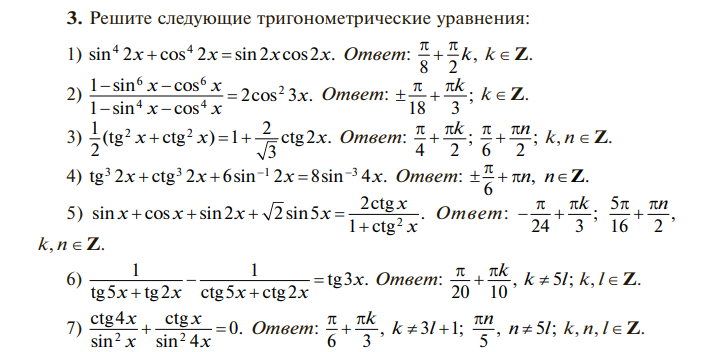 Вы можете воспользоваться электронной библиотекой илиинформацией из сети Интернет. https://kulikovao.ru/wp-content/uploads/2019/11/gusev.-matematika.-uchebnik.pdfВыполните работу в тетради, сфотографируйте ее и отправьте мнена электронную почту14.05.2020 математика Пеленева О.И.Гр.14а урок 137Гр. 14а  Задания для дистанционного обучения по дисциплине «Математика: алгебра и начала математического анализа, геометрия».Здравствуйте, уважаемые обучающиеся сегодня у вас  ПЗ № 16 по теме «Основные тригонометрические тождества, формулы сложения, удвоения»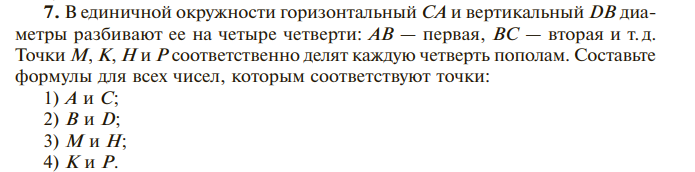 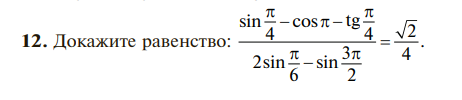 Вы можете воспользоваться электронной библиотекой илиинформацией из сети Интернет. https://kulikovao.ru/wp-content/uploads/2019/11/gusev.-matematika.-uchebnik.pdfВыполните работу в тетради, сфотографируйте ее и отправьте мнена электронную почту14.05.2020 математика Пеленева О.И.Гр.14а урок 138Гр. 14а  Задания для дистанционного обучения по дисциплине «Математика: алгебра и начала математического анализа, геометрия».Здравствуйте, уважаемые обучающиеся сегодня у вас  ПЗ № 16 по теме «Основные тригонометрические тождества, формулы сложения, удвоения»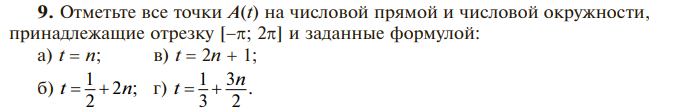 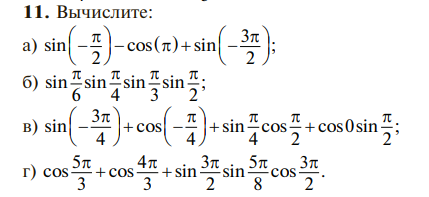 Вы можете воспользоваться электронной библиотекой илиинформацией из сети Интернет. https://kulikovao.ru/wp-content/uploads/2019/11/gusev.-matematika.-uchebnik.pdfВыполните работу в тетради, сфотографируйте ее и отправьте мнена электронную почту